НОД в старшей  компенсирующей группе   №4        «Наши пернатые друзья»   В группе №4 прошло занятие «Наши пернатые друзья». Мы  вместе с детьми вспомнили зимующих и перелетных птиц, далее прошли дидактические игры  с использованием развивающих игр Воскобовича  «Игровизор»( «Помоги птицам собрать гласные буквы»)и  игра «Разрезные картинки». С помощью стихотворений закрепили названия птиц. Из-за недостатка корма в периоды морозов  мы с детьми подкармливали птиц. Постоянная зимняя подкормка облегчает суровые условия зимовки птиц. В группе из картона и цветной бумаги сделали птичек- снегирей и синичек. Занятие получилось очень интересным и познавательным для детей.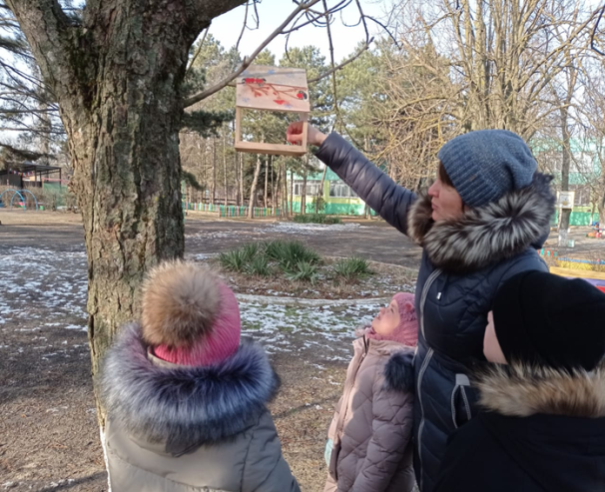 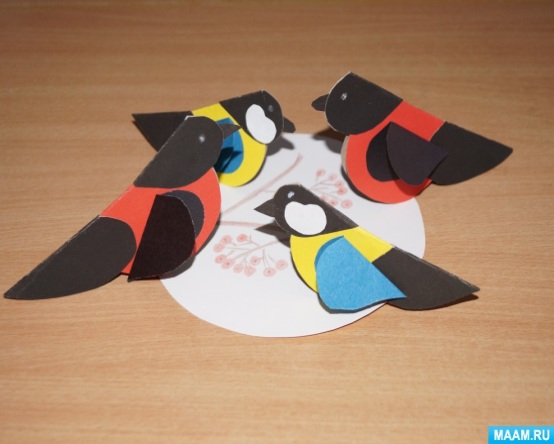 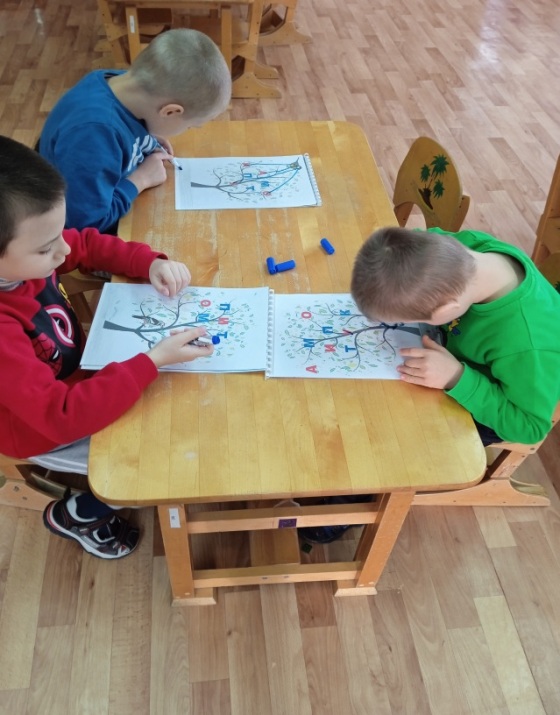 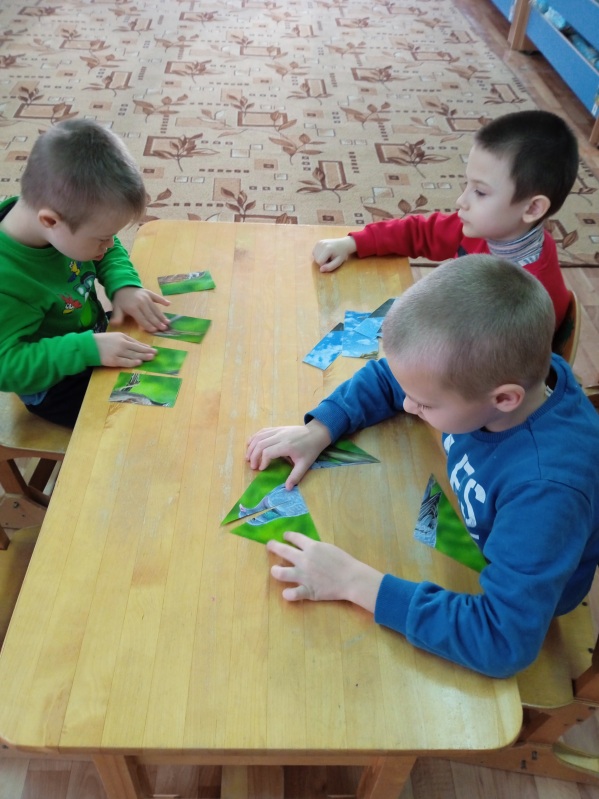 